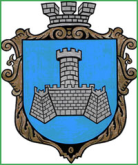 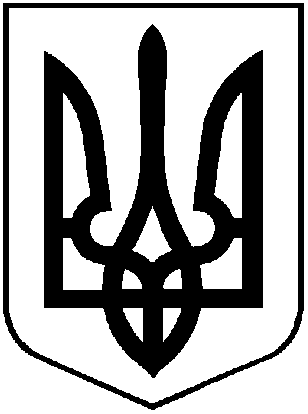 У К Р А Ї Н Ам. Хмільник  Вінницької  областіР О З П О Р Я Д Ж Е Н Н Я М І С Ь К О Г О    Г О Л О В И12 серпня 2022 року                                                                                                         №336-рПро створення комісії з розгляду фактів зазначених у листі Державної екологічної інспекції у Вінницькій областіВраховуючи лист Державної екологічної інспекції у Вінницькій області від 04.08.2022р. № 2263/3/22, з метою вирішення питань, зазначених у листі, керуючись           ст. ст. 42, 59 Закону України «Про місцеве самоврядування в Україні»:Створити комісію з розгляду  фактів, зазначених у листі Державної екологічної інспекції у Вінницькій області від 04.08.2022р. № 2263/3/22 в наступному складі:2. Комісії приступити до роботи  з «15».08.2022  року, та скласти відповідний акт обстеження. 3. Контроль за виконанням цього розпорядження покласти на заступника міського голови з питань діяльності виконавчих органів міської ради Володимира ЗАГІКУМіський голова                                                              Микола ЮРЧИШИН    Сергій МАТАШВолодими ЗАГІКАОлександр ОЛІЙНИКГалина КИЄНКОНадія БУЛИКОВАВіктор ЗАБАРСЬКИЙГолова комісії:Голова комісії:Голова комісії:Володимир ЗАГІКА-заступник міського голови з питань діяльності виконавчих органів Хмільницької міської радиЗаступник голови комісії:Заступник голови комісії:Заступник голови комісії:Галина КИЄНКО-начальник управління житлово-комунального господарства та комунальної власності  Хмільницької міської радиСекретар комісії:Секретар комісії:Секретар комісії:Олег ГІНЖАЛЮК-провідний  спеціаліст відділу житлово-комунального господарства управління житлово-комунального господарства та комунальної власності  Хмільницької міської радиЧлени комісії:Члени комісії:Члени комісії:Світлана ТИШКЕВИЧ-начальник управління земельних відносин Хмільницької міської радиВалерій КОЛОМІЙЧУК-начальник відділу з питань цивільного захисту, оборонної  роботи та взаємодії з правоохоронними органамиЮрій ПРОКОПОВИЧ-начальник комунального підприємства «Хмільниккомунсервіс»Олександр МАТЯШ-головний спеціаліст управління містобудування  та архітектури  Хмільницької міської радиВалентина МАЛІНОВСЬКА-староста Порицького старостинського округу